Задачи по темам «Углы» и «Треугольник».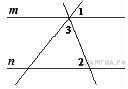 Задание 9 № 340979. Прямые m и n параллельны. Найдите ∠3, если ∠1= 37°, ∠2 = 77° . Ответ дайте в градусах.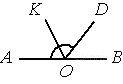 Задание 9 № 340364. Найдите величину угла DOK, если OK — биссектриса угла AOD, ∠DOB = 52°. Ответ дайте в градусах.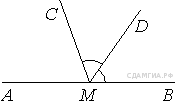 Задание 9 № 340052. На прямой AB взята точка M. Луч MD — биссектриса угла CMB. Известно, что ∠DMC = 60°. 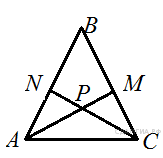 Задание 9 № 311320. В равностороннем треугольнике ABC биссектрисы CN и AM пересекаются в точке P. Найдите .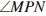 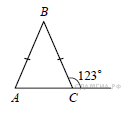 Задание 9 № 311680.В равнобедренном треугольнике ABC с основанием AC внешний угол при вершине C равен 123°. Найдите величину угла ABC. Ответ дайте в градусах.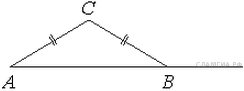 Задание 9 № 339364. В треугольнике ABC AC = BC. Внешний угол при вершине B равен 146°. Найдите угол C. Ответ дайте в градусах.Задание 1.  Укажите номера верных утверждений.Биссектриса равнобедренного треугольника, проведённая из вершины, противолежащей основанию, делит основание на две равные части.Если при пересечении двух прямых третьей прямой соответственные углы равны 65°, то эти две прямые параллельны.Любые две прямые имеют не менее одной общей точки.Задание 2.  Укажите номера верных утверждений.Если при пересечении двух прямых третьей прямой внутренние накрест лежащие углы составляют в сумме 90°, то эти две прямые параллельны.Если угол равен 60°, то смежный с ним равен 120°.Если при пересечении двух прямых третьей прямой внутренние односторонние углы равны 70° и 110°, то эти две прямые параллельны.Через любые три точки проходит не более одной прямой.Задание 3.  Укажите номера верных утвержденийЧерез любую точку проходит более одной прямой.Сумма углов любого треугольника равна 180° Сумма вертикальных углов равна 180°.Задание 4.  Укажите номера верных утвержденийКаждая из биссектрис равнобедренного треугольника является его медианой.Если при пересечении двух прямых третьей прямой накрест лежащие углы равны, то прямые параллельны.Смежные углы равны.	Задание 5.  Укажите номера верных утвержденийЛюбые две прямые имеют ровно одну общую точку.Если угол равен 108°, то вертикальный с ним равен 108°.При пересечении двух параллельных прямых третьей прямой сумма накрест лежащих углов равна 180°.